HymnNear the Cross風火網頁 Webpage: https://www.feng-huo.ch/Date: February 1, 2019Near the Cross (Piano Sheet Music)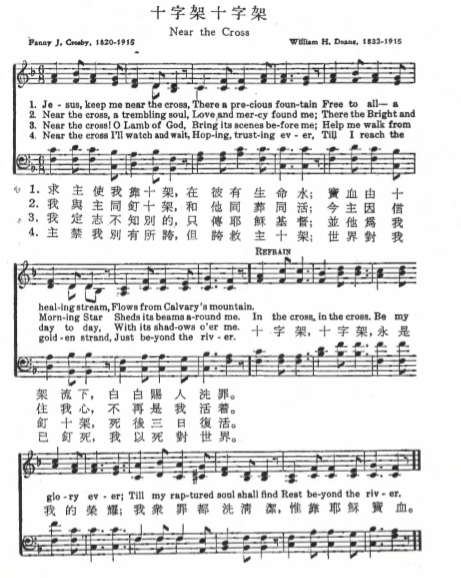 